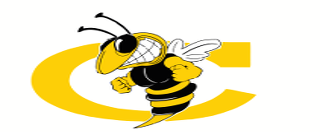 January 15, 2019To:  All BiddersThe Cook County Board of Education solicits your bid to provide 19 buses with a 4 camera 1080P security system, including a windshield camera, and bus stop arm camera kit.  System must include Built-in WIFI Module, Panic Button, and a 1TB Hard Drive.  Quote should also include installation of the systems onsite.Vendors are instructed to read carefully all terms and conditions stated within the attached pages before completing their bid.Responses to this bid shall be submitted electronically to jsparks@cook.k12.ga.us or may be mailed or hand delivered to the Cook County Board of Education, 1109 N Parrish Ave., Adel, Georgia 31620 prior to 3pm on Friday January 18, 2019.Bids will be opened January 22, 2019 at 10:00 am at the Cook County Bus Shop, 801 Alabama Lane, Sparks, GA  31647.Bids received after the stated time will be considered a “None Response” and will not be opened.The Cook County Board of Education reserves the right to accept or reject any and all bids, to waive any irregularity in bids received, to award the entire bid to one contractor or to make awards by group or by line item whichever is in the best interest of Cook County Board of Education.  Additionally, the Cook County Board of Education may unilaterally terminate this contract in whole or in part, for the Board of Education’s convenience, availability of unobligated funds, or because of failure of the contractor to fulfill the contract obligations in any respect.Your interest and participation are solicited and appreciated.Sincerely,Jackie SparksFinance DirectorEnclosuresBIDDERS DECLARATIONThe bidder understands, agrees and warrants:That the bidder has carefully read and fully understands the full scope of the specifications.That the bidder has the capability to successfully undertake and complete the responsibilities and obligations in said specifications.      That the bidder has liability insurance including workers’ compensation. A declaration of insurance form shall be included in the bid package.That the successful bidder, prior to the award of the bid, shall provide an Immigration Requirement Form (Georgia Security and Immigration Compliance Act OCGA 13-10-90.)That the Cook County Board of Education reserves the right to reject any or all bids and to accept that offer which will, in its opinion, best serve the public interest.  The Cook County Board of Education reserves the right to waive any technicalities and formalities in the bid.That by submission of this bid the contractor acknowledges that the Cook County Board of Education has the right to make any inquiry or investigation it deems appropriate to substantiate or supplement information supplied by the contractor.If a partnership, a general partner must sign.If a corporation, the authorized corporate officer(s) must sign and the corporate seal must be affixed to this bid.BIDDER:__________________________     	 __________________________________Name                            			Title_________________________     	__________________________________Name                            			TitleAFFIX CORPORATE SEAL (If Applicable)CERTIFICATE OF NON-DISCRIMINATIONIn connection with the performance of work under this contract, the contractor agrees as follows:The contractor agrees not to discriminate against any employee or applicant for employment because of race, creed, color, sex, national origin, ancestry or disability.  The contractor shall take affirmative action to insure that employees are treated without regard to their race, creed, color, sex, national origin, ancestry or disability.  Such action shall include, but not be limited to the following: employment, upgrading, demotion, transfer, recruiting or recruitment, advertising, lay-off or termination, rates of pay or other compensation and selection for training, including apprenticeship.In the event of the contractor’s non-compliance with this non-discrimination clause, the contract may be canceled or terminated by the Cook County Board of Education.  The contractor may be declared, by the Cook County Board of Education, ineligible for further contracts with the Cook County Board of Education until satisfactory proof of intent to comply shall be made by the bidder.The contractor agrees to include this non-discrimination clause in any sub-contracts connected with the performance of this agreement.				________________________________________ 				BIDDER				________________________________________ 				SIGNATURE				________________________________________ 				TITLENON-COLLUSION AFFIDAVITThe following affidavit is to accompany the bid:STATE OF    ______________________________________________________                          COUNTY OF    ______________________________________________________                        Owner, Partner or Officer of FirmCompany Name, Address, City and Statebeing of lawful age, being first duly sworn, on oath says that he/she is the agent authorized by the bidder to submit the attached offer.  Affidavit further states as bidder, that they have not been a party to any collusion among contractors in restraint of competition by agreement to bid at a fixed price or to refrain from bidding; or with any office of the Cook County Board of Education or any of their employees as to quantity, quality or price in the prospective contract; or any discussion between contractors and any official of the Cook County Board of Education or any of their employees concerning exchange of money or other things of value for special consideration in submitting a sealed bid for:	FIRM NAME  __________________________________________ 	SIGNATURE  __________________________________________ 	    	TITLE   __________________________________________ Subscribed and sworn to before me this_____ day of              20__.						_____________________ 						       NOTARY PUBLICGENERAL TERMS AND CONDITIONSCCBOE 0002January 22, 2019 10:00 amBids should be mailed in ample time to assure delivery prior to the closing date and time.For mailing purposes please address to:Cook County Board of EducationAttn:  Mrs. Jackie Sparks1109 N Parrish Ave.Adel, Georgia  31620	For email purposes please mail to jsparks@cook.k12.ga.usBids must be sealed within an envelope marked as shown in the cover letter.  Any bid received after the designated time of closing will be considered a “NONE RESPONSE.”No awards of any kind are made at the time of the closing.  A copy of the tabulations and/or the awards will be available upon request for any vendor who submitted an offer.  This information may be obtained after the bid has been awarded.Bids submitted must include any and all costs.  The Cook County Board of Education will pay no additional charges.Successful contractor shall be required to describe all exceptions to our specifications.  If no substitutions are indicated, it will be assumed the offer submitted is based on our specifications.Time of delivery is a part of this consideration and must be stated in definite terms and must be adhered to completely.  Delivery must be complete on or before the specified date and in the manner specified.No partial payment will be made.  The total amount of each purchase order will be paid only after the completion of the project and approved by Cook County Board of Education and its designee.  The final inspection and approval must be made by an authorized representative of the Cook County Board of Education.SPECIFICATIONS& BID FORMCCBOE 0002January 22, 201910:00 amInterior Cameras – 3 EACH170 degree HD 1080 P Low Profile Camera with Noise Gated Microphone, Vandal Resistant Casing, Scratch-Resistant, Anti-Glare Glass Lens Cover, Infared, Including All Wiring/Cables/Brackets$_______________________ 19 EachExterior Camera - 1 EACH360 degree 1080 P HD Low Profile Camera, 3 megapixels, noise gated microphone, Vandal-Resistant Casing, Scratch-Resistant, Anti-Glare Glass Lens Cover, Infared, Including All Wiring/Cables/Brackets$_______________________19 EachSAV Camera5MP Right Side SAV Camera 1080 P HD, 25 degree vertical angle adjustable at Installation, Super-Infared, Water Resistant, Vandal-Resistant Casing, Scratch Resistant, Anti-Glare Polarized Glass Lens Cover, Including All Wiring/Cables/Brackets$_______________________ 19 EachDVR System12 Channel HD Mobile Digital Recorder, 1 TB Platter Hard Drive with SD Card Slot for Redundant Recording, 12 Channels, with 8 channels D1, WD1, 720 P up to 1080 P plus 4 channels IP up to 1080P, Built In WIFI Module, Built in GForce Sensor, Vandal Resistant Locking Front Cover, Panic Button$________________________19 EachPLEASE STATE TOTAL MATERIALS AND INSTALLATION PRICE$________________________________________STARTING DATE OF PROJECT ARO ______________________________COMPLETION DATE OF PROJECT ________________________________Cook County Board of EducationFinance Department1109 N Parrish Ave.Adel, GA 31620GENERAL INSTRUCTIONS AND INFORMATION TO PROSPECTIVE BIDDERS:Type or print, legibly, in ink.  All signatures must be in ink and original.  Signature stamps are not acceptable.FAX  copies of application are not acceptable.Complete all items on this application.Failure to respond to three consecutive invitations to bid will result in your company being removed from activestatus to inactive status and no further invitations to bid will be mailed to you.  A return of “no bid” response is acceptable and will indicate your desire to remain an active vendor.Future changes in your company name, address, telephone number, authorized representative, or ownership must be submitted to this department, in writing, on company stationery and signed by an authorized company representative.Your application will be reviewed upon receipt, and based on the information contained therein, your company will be placed on the appropriate category list(s).Failure to comply with the above stated instructions will result in your application being rejected.VENDOR APPLICATION(Pre-qualification information)Complete Vendor Name:___________________________________________________________Federal Tax ID No: ______________________________Social Security No._________________     (If Company)						         (If individual)Business License Number: _______________________  E-Verify Number:  ________________Regular Mailing Address:					Remit To Address:___________________________________			____________________________________________________________________			____________________________________________________________________			_________________________________Phone: _____________ FAX:___________			_________________________________Email Address_______________________Previous Vendor Name(s) and Address:___________________________________			____________________________________________________________________			____________________________________________________________________			_________________________________Have you ever done business with Cook County under any of the above names?Yes________ No________   If yes, which ones._________________________________________________________________________________Primary Business__________________________________________________________________Your company is organized as:___Individual  ___ Partnership  ___ Corporation  ___ Other (Specify)_________________________Names and signatures of persons authorized to sign bids and contracts:Name					Title				  Signature_____________________________  ________________________  _______________________________________________________  ________________________  _______________________________________________________  ________________________  __________________________Have you ever been bonded?If yes, name and address of Bonding Company._________________________________________________________________________________Have you ever had a bond revoked? ________If yes, briefly state the reason why:_________________________________________________________________________________Is any litigation pending against you or your company? ____________________________________If yes, briefly state the reason why: _____________________________________________________________________________________________________________________________________Is your inventory stocked in the State of Georgia? ________________________________________If not, where is it stocked?___________________________________________________________Give three current or recent customers/clients for whom similar goods or services have been provided.Name: ___________________________________________________________________________Address: _________________________________________________________________________Contact: ___________________________________________ Phone: ________________________Name: ___________________________________________________________________________Address:_________________________________________________________________________Contact:  __________________________________________ Phone: ________________________Name:  __________________________________________________________________________Address:  ________________________________________________________________________Contact:  __________________________________________ Phone: ________________________I, the undersigned, hereby certify that the above information is a complete and true statement of the facts.___________________________________________     ___________________     ______________    Signature of person authorized to sign this application	         Title			Date													